Oferta de Disciplinas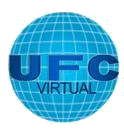 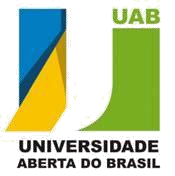 Curso de Licenciatura em Letras Espanhol Período 2019.2Coordenação Acadêmica: Sara de Paula Lima Coordenação de Tutoria: Maria Inês Pinheiro CardosoTurma 2017.1 – 6º SEMESTRETurma 2017.1 – 6º SEMESTREPolos: Brejo Santo, Camocim, Caucaia-FF, Itapipoca, Limoeiro do Norte, Maranguape, Orós, Quixadá, Quixeramobim, Russas, Sobral.Polos: Brejo Santo, Camocim, Caucaia-FF, Itapipoca, Limoeiro do Norte, Maranguape, Orós, Quixadá, Quixeramobim, Russas, Sobral.Código Turma/Disciplina/Carga HoráriaConteudista/E-mailRM0818 FONOLOGIA DA LÍNGUA ESPANHOLA II: 64h/aPré-requisito: RM0707 Fonologia da Língua Espanhola   BJS_LESP, CAM_LESP, CAU_FF_LESP,ITA_LESP, LDN_LESP, MGP_LESP,ORO_LESP, QUI_LESP, QXM_LESP,RUS_LESP, SOB_LESPKátia Cilene David da Silva –katiacilenedavid@yahoo.com.brRM0819 SINTAXE DA LÍNGUA ESPANHOLA: 64h/aPré-requisito: RM0816 Morfologia da Língua Espanhola BJS_LESP, CAM_LESP, CAU_FF_LESP,ITA_LESP, LDN_LESP, MGP_LESP,ORO_LESP, QUI_LESP, QXM_LESP,RUS_LESP, SOB_LESPCícero Anastácio A. de Miranda –      ciceroaamiranda@gmail.com	RM0712 LITERATURA EM LÍNGUA ESPANHOLA II: 64h/aPré-requisito: RM0733 Panorama Histórico-Social da Literatura em Língua EspanholaBJS_LESP, CAM_LESP, CAU_FF_LESP,ITA_LESP, LDN_LESP, MGP_LESP,ORO_LESP, QUI_LESP, QXM_LESP,RUS_LESP, SOB_LESPGislayne Silva de Oliveiragislayne80@hotmail.comRM0012 ESTUDOS SÓCIO-HISTÓRICOS E CULTURAIS DA EDUCAÇÃO: 64h/a  BJS_LESP, CAM_LESP, CAU_FF_LESP,ITA_LESP, LDN_LESP, MGP_LESP,ORO_LESP, QUI_LESP, QXM_LESP,RUS_LESP, SOB_LESPNidia Barone –nidia2@virtual.ufc.brOFERTA EXTRAOFERTA EXTRAPolos: Caucaia, Itapipoca, Meruoca, Missão Velha, Quixadá e Quixeramobim.Polos: Caucaia, Itapipoca, Meruoca, Missão Velha, Quixadá e Quixeramobim.Código Turma/Disciplina/Carga HoráriaConteudista/E-mailRM0718 LITERATURA EM LÍNGUA ESPANHOLA IV: 64h/a Pré-requisito: RM0733 Panorama Histórico-Social da Literatura em Língua EspanholaCAU_FF_LESP, MER_LESP, QUI_LESPGislayne Silva de Oliveiragislayne80@hotmail.comRM0821 LÍNGUA ESPANHOLA TEXTO E DISCURSO: 64h/a Pré-requisito: RM0714 Língua Espanhola V-B: Compreensão e Produção EscritaCAU_FF_LESP, ITA_LESP, QUI_LESPMaria Valdênia F. do Nascimentovaldeniafalcao@yahoo.com.brRM0726 TÓPICOS DE LÍNGUA ESPANHOLA: 64h/aCAU_FF_LESP, ITA_LEPS, MER_LESP, MSV_LESP, QUI_LESP, QXM_LESPGermana da Cruz Pereira –germanadacruz@hotmail.comRM0917 TÓPICOS DA LITERATURA ESPANHOLA: 32h/a	MER_LESP, MSV_LESP, QUI_LESPGislayne Silva de Oliveiragislayne80@hotmail.comRM0732 FUNDAMENTOS DA LINGUÍSTICA APLICADA: 64h/aPré-requisito: RM0731 Teorias de Língua e de Segunda LínguaMSV_LESPSara de Paula Limasaraalima@gmail.comRM0849 ESTÁGIO II: 96h/aPré-requisito: RM0820 Estágio I: Teoria e Prática do Ensino-Aprendizagem da Língua EspanholaCAU_LESP, MER_LESP, QUI_LESPSara de Paula Limasaraalima@gmail.comRM0850 ESTÁGIO III: 96h/aPré-requisito: RM0820 Estágio I: Teoria e Prática do Ensino-Aprendizagem da Língua EspanholaCAU_FF_LESP, MER_LESP, QUI_LESPSara de Paula Limasaraalima@gmail.com